Publicado en España el 24/03/2023 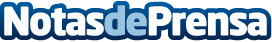 La Fundación de Desarrollo de Internet de China ha organizado el concurso de fotografía ‘Imágenes de China’ En el evento han participado cerca de 30 instituciones, medios de comunicación y universidades nacionales y extranjeras. Además, se abrió a más de 40 zonas de concurso en China y 11 zonas en el extranjeroDatos de contacto:Ruqing Yang6015874622Nota de prensa publicada en: https://www.notasdeprensa.es/la-fundacion-de-desarrollo-de-internet-de Categorias: Internacional Fotografía Cine Sociedad Madrid Premios http://www.notasdeprensa.es